Муниципальное дошкольное образовательное учреждениеНовомалыклинский детский сад «Сказка»Музыкальная гостиная «Рождественские встречи»Клуб семейного общения «Островок тепла»Воспитанники и родители подготовительной группы «Улыбка»Цель: Оказание помощи семье в формировании ценностной сферы личности ребенка на основе приобщения к традициям православной культуры, традиционному укладу жизни.Ход мероприятия :(Все дети в русских народных костюмах. Хозяйка мероприятия – музыкальный руководитель).Родители сидят в зале, дети входят под «Рождественский хоровод» выполняют перестроения и встают около центральной стены.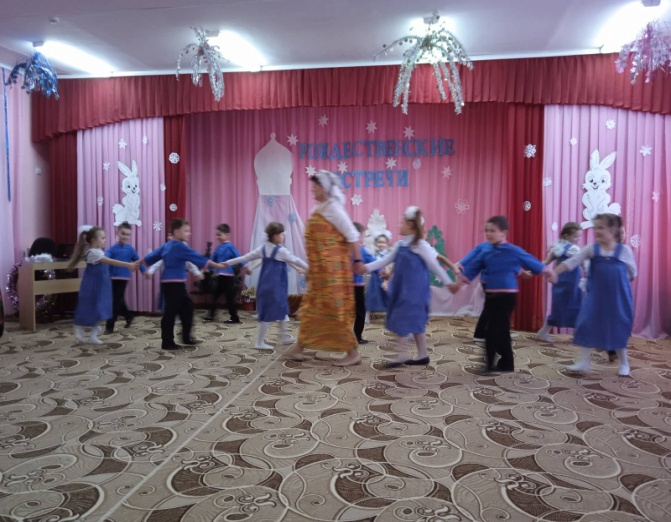 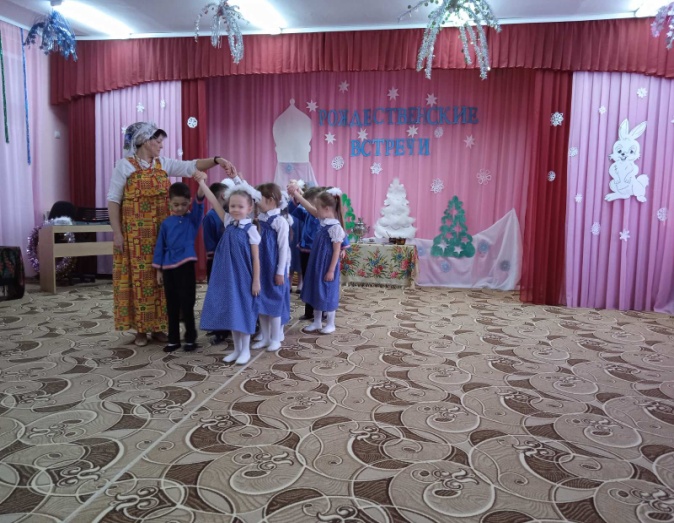 Вика Однороженко1. Эй, хозяева, вставайте!Шире двери открывайте!На пороге колядаВеселиться всем пора!Хозяйка:Ой, сегодня, а не завтра, не вчера К нам приехали Святые вечера!Развесёлые Святки - хороводы и колядки!
Праздник этот самый длинный, Он весёлый и старинный.
Наши предки пили, ели, веселились две недели.
Наряжались и шутили, праздник ждали и любили.
Так давайте же сейчас встретим мы его у нас. Песня «Белые снежинки»(исполняют дети, присаживаются к родителям)Хозяйка:В старину люди, закончив осенние работы, заготовив  на зиму все необходимое. Могли немного отдохнуть. Особенно ждали в народе праздник святки. Эти праздники  продолжались 2 недели, от Рождества до Крещения и делились на «святые вечера» с 6 января по 13 «страшные вечера» с 14 января по 18 января. Во время святок проходили колядования, когда молодёжь наряжалась, одевая одежды посмешнее, надевала маски зверей и птиц, изображая неведомую силу, ходила по дворам, пела величальные песни, посвящённые Рождеству Христову, желала людям счастья, урожая, получая от хозяев угощения и собираясь на святочные посиделки, игры, гадания.              Где же наши колядовщики?Дети: Егор ТутаровКоляда, коляда,Ты подай пирога,Или хлеба ломтину,Или денег полтину.Аня ПархоменкоКоляда, коляда, длинная борода!Пышки, лепешки, свиные ножки.В печи сидят на нас гладят!Кто не даст пирогаУведем корову за рога.Хозяйка дает колядовщикам по конфеткеПослушайте, какие народные приметы о Рождественской погоде :Иней на деревьях в первые три дня Рождественских праздников — к обильному урожаю хлеба..Если в этот день тепло — весна будет холодная..Если метельная ночь — пчёлы хорошо роиться будут..В ночь звёзд густо — густо и ягод (гороха.) будет, если редко звёзды, то мало и ягод уродится..Если Рождество на новом месяце, то год будет неурожайным.А вот какие приметы есть на КрещениеУтром пасмурно, тепло, снег или иней – год хлебородный.
• Ясно, холодно – неурожай. Лето засушливое.
• Много собаки лают – много зверя, дичи будетПразднуется Крещение 19 января. Традиция праздновать этот день пришла к нам из далекого прошлого. Давным-давно, по преданию, в этот день на реке Иордань крестили Иисуса Христа. Жил в те далекие времена в Иудее святой человек. Звали его Иоанн Предтеча. Жил он очень скромно и бедно. Носил самую простую одежду, питался только лишь растениями и медом диких пчел. По велению Бога отправился он в долину реки Иордан и там рассказывал людям о скором появлении Спасителя.Много народу приходило к Иоанну. Тех, кто раскаивался искренне, он крестил в реке Иордан – клал ладонь на голову и опускал человека в воду. Иоанн учил людей быть добрыми и честными, делиться друг с другом, побеждать в себе злые помыслы, злые чувства.Пришел Христос к Иоанну в возрасте 30 лет и попросил он крестить его в водах Иордани, чтобы подать пример другим людям. Когда Иисус вышел из воды, раскрылись небеса над ним, и появился Бог-отец, и Дух святой в виде голубя опустился ему на плечо. Поэтому праздник Крещенья называют еще Богоявлением.  Главное событие этого праздника – водосвятие. Этот обряд очень торжественный. В старину люди шли к проруби крестным ходом, с крещенскими песнопениями, иконами. Затем священники служили молебен и освящали воду, опуская в нее церковный крест. Народ верил, что и прорубь, и место вокруг нее, и вода, освященная в других местах, обладает целительной силой. Хозяйка:Что несут нам Святки?
Игры и колядки!
В эту пору нарушать
Можно распорядки!Игра «Перетяни ленточку» дети и родители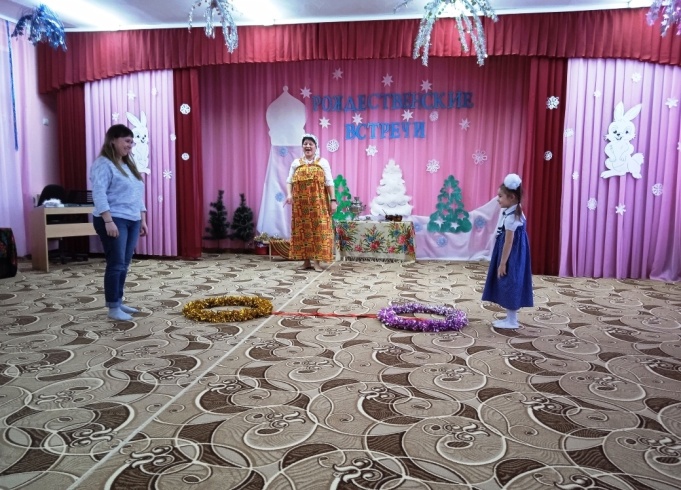 Хозяйка: загадаю вам загадку-Дали братьям тёплый дом,
Чтобы жили впятером.
Брат большой не согласился
И отдельно поселился. (Варежка)Игра «Варежка» (сначала дети, потом родители)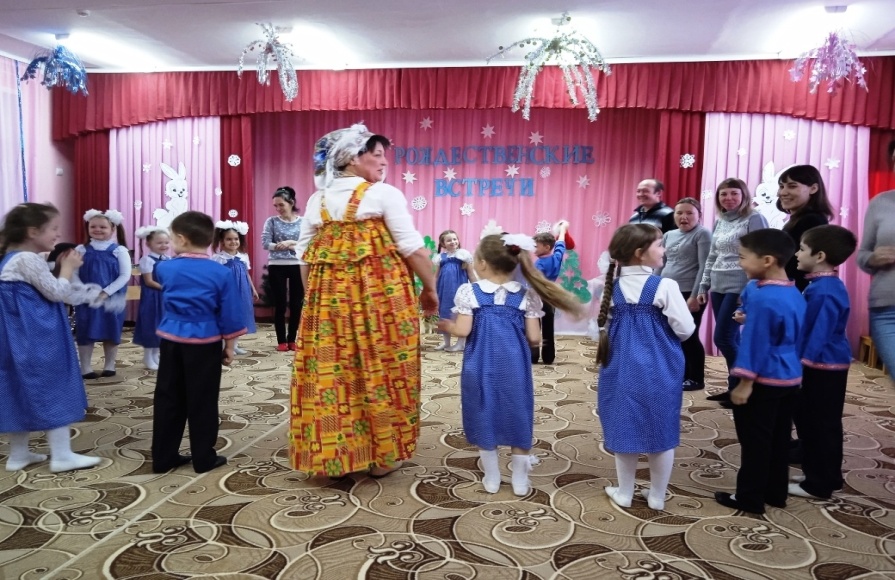 Хозяйка: а вот вам следующая моя загадка-Сплошь в иголках,
Да не ёжик,
Лапы есть,
Но нету ножек,
В бусах вся,
Да не девица:
В Новый год она –
Царица. (Елка)Хозяйка:Считается, что елка — неотъемлемая принадлежность Нового года. Это не совсем так. Ставить елку — это рождественский обычай. С глубокой древности у всех народов символом мира было дерево. Символ рая — вечнозеленая ель, которую принято наряжать в ночь на Рождество и оставлять в течение всех святок. Самые черствые сердца смягчатся у Рождественской елочки. Люди забывают обиды, вспоминают о милосердии, с радостью помогают и одаривают друг друга. Отправимся-ка мы с вами в лес за елочкойОбщий хоровод-игра «Мы в лесу срубили елку»Игра «Наряжаем елочку» - 1 елка детская, 2 елка взрослая,Сравниваем: у кого наряднее (Победила красота и дружба)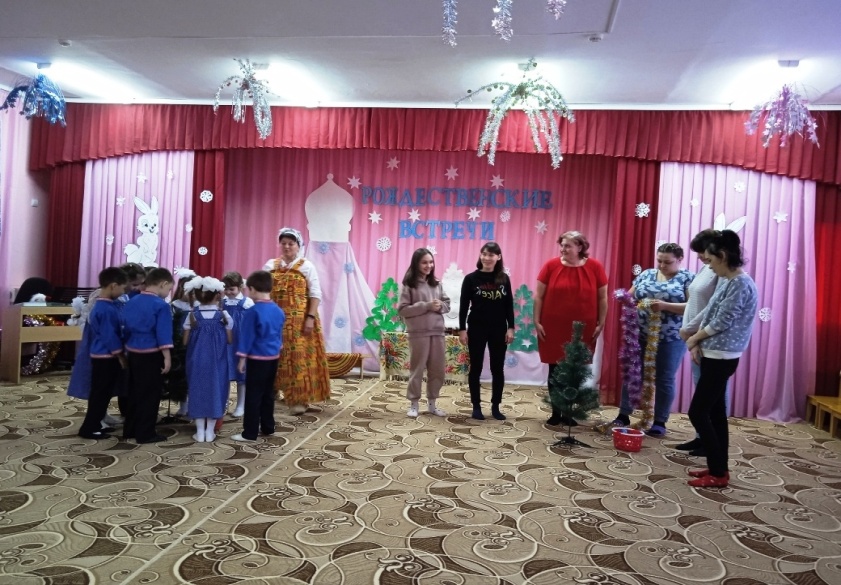 Хозяйка:Будут девушки гадать,
Лишь бы душу не продать,
Девки, это несерьезно,
Знать, что будет — невозможно!Мы с ребятами уже гадали, а теперь предлагаем нашим родителям узнать свою судьбу на новый год!Гадание на горшочках для родителей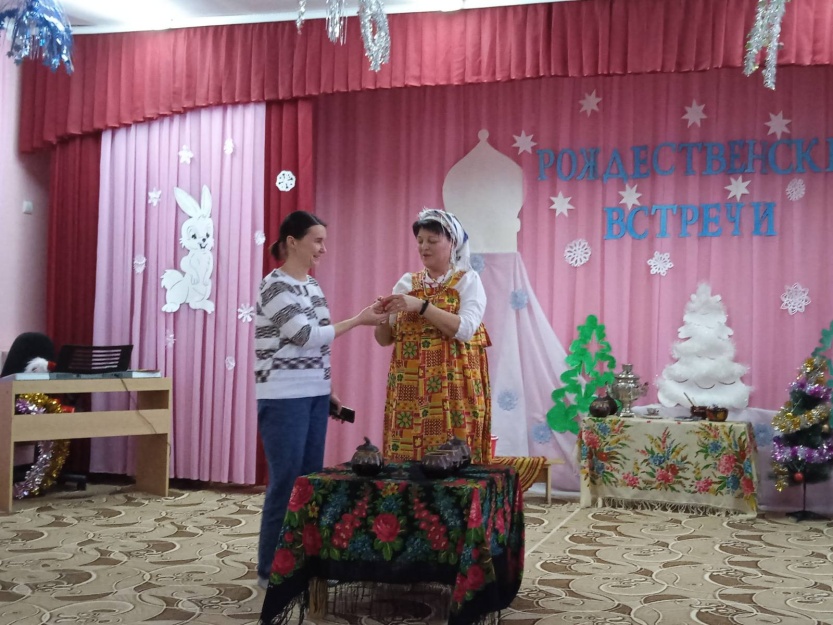 Хозяйка: загадкаВ нашем доме,Возле печки,Старичок один живет.Носит он фуфайку, лаптиИ хозяйство все ведет.Может в доме прибираться,Спрятав что-нибудь твое.Может кошкой обернутьсяИ мяукать под окном.Ну, а если разозлится…То начнет он всех пугать…И тогда уж непременноЕго нужно угощать.Любит кушать он конфеты,Пить парное молоко…Успокоившись немножко,Смотрит старичок в окно.Догадались кто такой?Это добрый …… (домовой).Игра со стульями «Домовой»(дети и родители)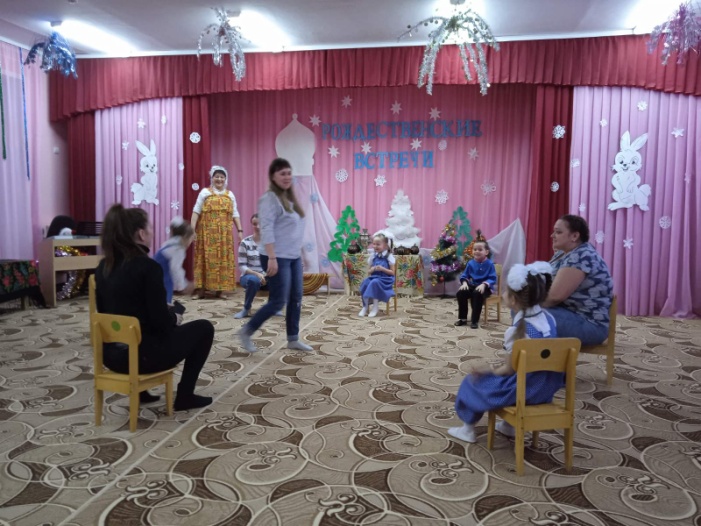 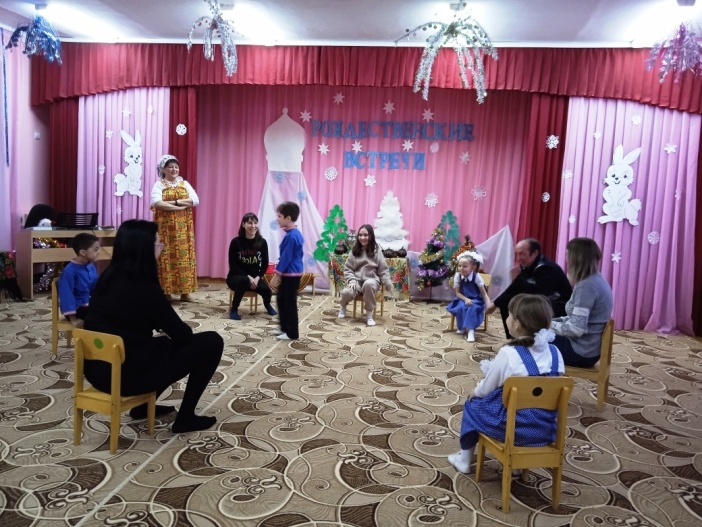 Хозяйка: А теперь пришло время волшебства!Ещё у наших предков была традиция сжигать на Крещение все свои неприятности, неудачи. Сейчас я зажгу свечу, а вы, глядя на нее, на ее огонек, вспоминайте про себя кого вы обидели, обманули. Кому слово плохое сказали…(Хозяйка зажигает свечу, стоящую на столе)Смотрите, ребята, на огонь и пусть все ваши неприятности, все неудачи сгорят в этом пламени и больше никогда не вернутся, не повторятся!                 Говорят, что в эти дни, что ни пожелается,
                 Все тот час произойдет, все тот час сбывается.Из века в век будут передаваться нашим детям, внукам старинные зимние обрядовые праздники России–матушки: Новый год, Рождество и Крещение. Это самые волшебные дни года. А теперь закройте глазки . Под звон колоколов загадайте самое заветное желание. Оно обязательно сбудется.Спрячьте свои желания в рождественской звездочке. Пусть она хранится в вашем доме до следующих святочных дней! А желание сбудется.Завершаем мы наши рождественские встречи красивой песней «Зима - красавица»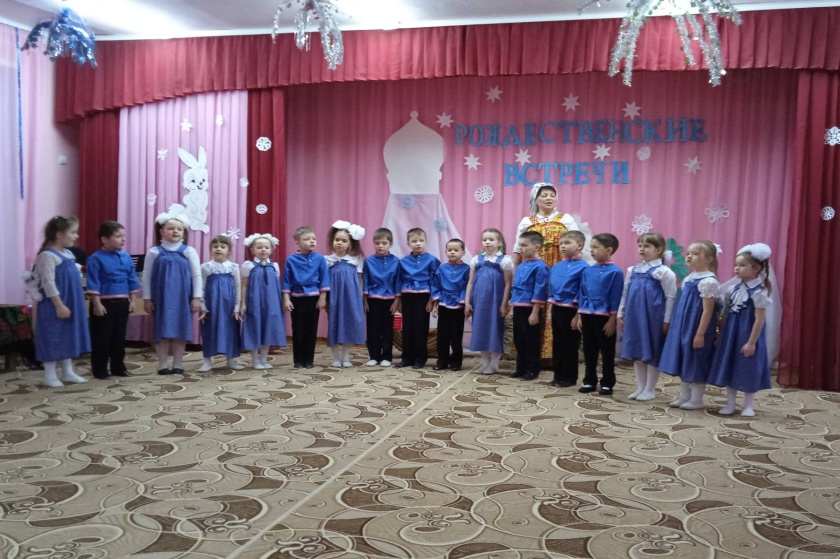 Дарите своим близким поздравления с Крещением Господнем, и вы, тем самым, дадите знать родным людям о том, что вам не безразлична их судьба, о том, что вы помните о них и всегда готовы прийти на помощь.До новых встреч, дорогие ребята и гости!